Aan:					Genodigden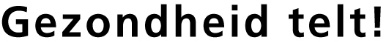 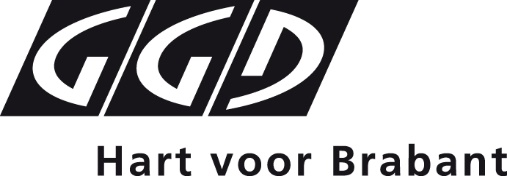 Van:					Kim Claassen/Farina OprinsProgramma Workshop ‘Privacy’Datum:	4 juni 2018Plaats:	Hotel de Druiventros, Bosscheweg 11, 5056 PP Berkel-EnschotTijd:	18.30-21.45 uurTijdOmschrijving18:30Inloop 18:40Opening door René van Kessel, directiesecretaris en functionaris gegevensbescherming 18:45Verhaal van een tuchtzaak (proces en inhoud) door Karin Luers, regiomanager Midden-Brabant en Liesbeth van Hagen, jeugdverpleegkundige GGD West Brabant19:30‘Highlights’ van de nieuwe privacywet door mevr. van Boven, juriste19:50Pauze20:05Interactief gedeelte met stellingen omtrent privacy door René van Kessel20:45Privacy door mevr. van Boven, juriste21:45Einde